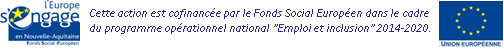 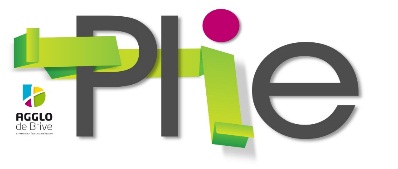 Porteur de projet : Intitulé de l’opération :Personne chargée du suivi de l’opération :Nom – Prénom :Téléphone :– Identification et engagement de l’organismePrésentation du porteur de projetRenseignements administratifsRaison sociale : (nom complet) :Adresse :Statut juridique et code INSEE :N°SIRET :Code NAF (APE) et activité :N° de déclaration d’activité (pour les organismes de formation) :Assujettissement à la TVA pour l’opération considérée :Représentant(e) légal(e) :Nom et prénom :Fonction dans l’organisme :Adresse postale complète :Téléphone / télécopie :Adresse de messagerie :Personne chargée du suivi de l’opération (si différente du ou de la représentant(e) légal(e)):Nom et prénom :Fonction dans l’organisme :Adresse postale complète :Téléphone / télécopie :Adresse de messagerie :Renseignements générauxObjet social et activités habituelles(Décrire en quelques lignes et joindre tout document de présentation que vous jugerez utile de fournir)Moyens humains et matériels à la date de la demande(Précisez le nombre de salariés, bénévoles… et toutes les informations pertinentes)Partenariats habituels(Structures avec lesquelles vous travaillez, clientèle, réseau…)Renseignements financiers (pour les organismes privés)Présentation du projetPrésentation de l’opération :(Contexte général et thématique, préciser s’il s’agit de la reconduction ou de la suite d’une opération)Les objectifs de l’opération :(A quels besoins répondent-ils ? Qui a identifié le besoin ? Comment ?)Public(s) prioritairement visé(s) :(Nombre total de bénéficiaires, nombre de bénéficiaires par sexe, nombre de bénéficiaires résidant dans un quartier prioritaire de la ville…)Localisation de l’opération et impact géographique attendu :Lieu(x) de réalisation :Aire(s)géographique(s) d’impact de l’opération :Calendrier prévisionnel de réalisation de l’opération :Période d’exécution et durée d’exécutionPour information : date de clôture de votre exercice comptablePlan de financement :Engagement et signatureJe soussigné(e)						, en qualité de représentant(e) légal(e) de l’organisme désigné dans le présent dossier, ayant qualité pour l’engager juridiquement, sollicite une subvention de la Communauté d’Agglomération du Bassin de Brive pour un montant de 				sur la base d’un coût total de 			, et pour la réalisation de l’opération : 														désignée et décrite dans le présent dossier de demande de subvention.Je certifie l’exactitude des renseignements indiqués dans le présent dossier.J’atteste sur l’honneur la régularité de la situation fiscale et sociale de l’organisme que je représente.Date :						Signature et cachet de l’organisme bénéficiaire AnnéesBilan(total actif net)Compte de résultatCompte de résultatSituation de trésorerie en fin d’exerciceAnnéesBilan(total actif net)Total chargesRésultatSituation de trésorerie en fin d’exercice201720162015DEPENSESDEPENSESDEPENSESRECETTESRECETTESNature de la dépenseCOUT HTCOUT TTCFinanceurMONTANTAGGLO DE BRIVE : PLIETOTALTOTAL